New Clan Report(only to be completed for Startup)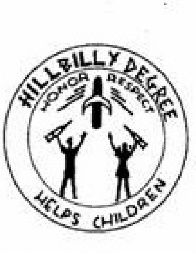 Don Cox Imperial Keeper of Cob(Please Fill out Completely)Date Clan Established:			 Name SelectedClan Number:			Initiation fee:     		(includes $10 Imperial Fee)Number of startup members: 			Shrine Center: 				Raban: 					 Address: City – State – Zip:                                                    Ph#       Keeper of Cob: 						Address: City – State – Zip: 					     Ph#Guardian of Still:  						Address: City – State – Zip: 						 Ph# Keeper of Quill: 						Address: City – State – Zip: 						Ph# 					Clan E - Mail Address: InstructionsWhen completed, copy to your computer and send as a attachment using submit link on form page!If no computer, send by snail mail to: Don Cox – 798 Glendale St., Portsmouth, Oh. – 45662